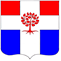 Администрациямуниципального образования  Плодовское  сельское  поселениемуниципального образования  Приозерский  муниципальный районЛенинградской  областиП О С Т А Н О В Л Е Н И Еот  12 мая 2017 года       № 112 В соответствии с Федеральным законом от 06.10.2003 №131-ФЗ «Об общих принципах организации местного самоуправления в Российской Федерации», Федеральным законом от 27.07.2010 № 210-ФЗ «Об организации предоставления государственных и муниципальных услуг», Уставом муниципального образования Плодовское сельское поселение, администрация муниципального образования Плодовское сельское поселение  ПОСТАНОВЛЯЕТ:1. Утвердить административный регламент по предоставлению муниципальной услуги «Приватизация имущества, находящегося в муниципальной собственности» в соответствии с федеральным законом от 22 июля 2008 года № 159-ФЗ «Об особенностях отчуждения недвижимого имущества, находящегося в государственной собственности субъектов Российской Федерации или в муниципальной собственности и арендуемого субъектами малого и среднего предпринимательства, и о внесении изменений в отдельные законодательные акты Российской Федерации» (Приложение).2. Опубликовать настоящее постановление в средствах массовой информации  и разместить на официальном сайте муниципального образования Плодовское сельское поселение в сети Интернет. 3. Постановление вступает в силу с момента опубликования. 4. Контроль за исполнением настоящего постановления оставляю за собой.Глава администрации                                                                                               О. В. КустоваС приложением можно ознакомиться на сайте: www.plodovskoe.spblenobl.ru Об утверждении Административного регламента «Приватизация имущества, находящегося в муниципальной собственности» в соответствии с федеральным законом от 22 июля 2008 года № 159-ФЗ «Об особенностях отчуждения недвижимого имущества, находящегося в государственной собственности субъектов Российской Федерации или в муниципальной собственности и арендуемого субъектами малого и среднего предпринимательства, и о внесении изменений в отдельные законодательные акты Российской Федерации»